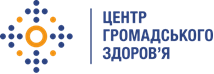 Державна установа «Центр громадського здоров’яМіністерства охорони здоров’я України» оголошує конкурс для відборуконсультанта з удосконалення нормативної бази бази в рамках Проекту  «Посилення спроможності лікування ВІЛ/СНІД в Україні в рамках Надзвичайної ініціативи Президента США з надання допомоги у боротьбі з ВІЛ/СНІД (PEPFAR)Назва позиції: Консультант з адвокації законопроектів з ВІЛ-інфекції (неюридичний напрямок)Кількість позицій: 1Регіони діяльності: м. КиївПеріод виконання робіт: червень-вересень 2021 рокуРівень зайнятості: часткова зайнятістьЗагальна інформація: Конкурс проводиться в рамках проекту «Посилення спроможності лікування ВІЛ/СНІД в Україні в рамках Надзвичайної ініціативи Президента США з надання допомоги у боротьбі з ВІЛ/СНІД (PEPFAR)», що впроваджується Державною установою «Центр громадського здоров'я Міністерства охорони здоров’я України» (далі – ДУ «Центр громадського здоров'я МОЗ України», ЦГЗ) за підтримки Федерального агентства «Центри контролю та профілактики захворювань США» (CDC) в рамках Надзвичайної ініціативи Президента США з надання допомоги у боротьбі з ВІЛ/СНІД (PEPFAR). Строк реалізації проекту з 04 квітня 2017 року до 29 вересня 2022 року.Діяльність проекту направлена на реалізацію наступних цілей:Підвищення ефективності використання стратегічної інформації.Посилення національної системи епідеміологічного нагляду за ВІЛ.Впровадження системи управління/поліпшення якості в лабораторіях щодо діагностики ВІЛ-інфекції та клінічного моніторингу.Завдання: -	Інформаційна та технічна підтримка представників органів законодавчої влади у процесі адвокації прийняття проекту Закону України «Про внесення змін до деяких законодавчих актів України у сфері протидії поширенню хвороб, зумовлених ВІЛ»;-	Організація та участь у робочих зустрічах, нарадах (в тому числі – онлайн) зі стейкхолдерами (представники зацікавлених органів влади, організацій громадянського суспільства, законодавчих органів і т.д.) щодо обговорення прийняття проекту Закону України «Про внесення змін до деяких законодавчих актів України у сфері протидії поширенню хвороб, зумовлених ВІЛ»;-	Ведення протоколів робочих зустрічей і нарад (в тому числі – онлайн) стосовно обговорення прийняття проекту Закону України «Про внесення змін до деяких законодавчих актів України у сфері протидії поширенню хвороб, зумовлених ВІЛ»;-	Документальний супровід усіх етапів обговорення, погодження зацікавленими сторонами (органами державної влади та організаціями громадянського суспільства, що працюють у сфері протидії ВІЛ в Україні) та прийняття проекту Закону України «Про внесення змін до деяких законодавчих актів України у сфері протидії поширенню хвороб, зумовлених ВІЛ»;-	Всебічне сприяння прийняттю проекту Закону України «Про внесення змін до деяких законодавчих актів України у сфері протидії поширенню хвороб, зумовлених ВІЛ»;-	Звітування менеджеру проекту щодо виконаних завдань протягом звітного періоду.Вимоги до кандидата: Вища освіта; Практичний стаж роботи за фахом не менше двох років;Досвід з методологічному супроводу та інформаційному забезпеченні проектів нормативно-правової документації, робота з джерелами медичної інформації; Знання ділової української мови;Досвід консультування з питань медичної діяльності, організації надання медичної допомоги (бажано); Досвід у питаннях взаємодії з органами державної виконавчої влади з питань супроводу та погодження проектів нормативно – правових актів, а також з реєстрації наказів в Міністерстві юстиції України тощо.Резюме мають бути надіслані електронною поштою на адресу: vacancies@phc.org.ua. В темі листа, будь ласка, зазначте: «176-2021  Консультант з адвокації законопроектів з ВІЛ-інфекції (неюридичний напрямок)».За результатами відбору резюме кандидати будуть запрошені до участі у співбесіді. У зв’язку з великою кількістю заявок, ми будемо контактувати лише з кандидатами, запрошеними на співбесіду. Умови завдання та контракту можуть бути докладніше обговорені під час співбесіди.Державна установа «Центр громадського здоров’я Міністерства охорони здоров’я України» залишає за собою право повторно розмістити оголошення про вакансіюабо скасувати конкурс 